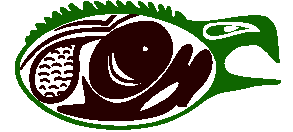 INDIAN YOUTH FRIENDSHIP SOCIETY401 N. Cumberland Street, Thunder Bay, Ontario P7A 4P7 Phone: (807) 345-5840   Fax: (807) 344-8945www.tbifc.caThe Indian Youth Friendship Society is accepting applications for our Board of DirectorsThe Indian Youth Friendship Society’s Board of Directors provides leadership and strategic direction to the organization.  The Indian Youth Friendship Society’s mission is to develop a sense of Native community in the City of Thunder Bay with opportunities for involvement and control by community members in addressing the issues that affect their lives.  Qualifications to Become a DirectorMust agree to be bound by the “Code of Ethics”Must agree to sign the “Oath of Confidentiality”Must be a full member of the Corporation or shall become a full member within ten (10) days after election or appointment as a DirectorMust have paid the required membership feesMust supply a “Declaration of No Undischarged Bankrupt”Must supply a current CPIC including a vulnerable sector search that is satisfactory within three months All interested individuals are encouraged to submit a letter highlighting your motivation and experience along with your contact information.For information on our programs or services please visit our website at www.tbifc.caPlease send submissions in person or by mail, fax or email to:ATTN: Charlene Baglien, Executive DirectorThunder Bay Indian Friendship Centre401 N Cumberland Street  Thunder Bay, ON  P7A 4P7Fax:  (807) 344-8945Email:   tbifc@shawcable.com